110年「育苗、造林撫育技術之專業教育訓練」報名簡章目標：    農委會林務局為振興台灣林業，將2017年訂為國產材元年，期望於十年內自給率提高到5%。因此，加強現有人工林之經營及撫育作業，提高生產效益，並以永續經營為目標，是人工林經營當前重要的課題。林務局為提升林農、農民團體或從事林業工作等人員現場實務能力，特委託臺北市林業技師公會（以下稱技師公會）辦理育苗與造林撫育等二場次教育訓練課程，以提升林業從業人員林業經營技術，增進造林成效，培育優質健康的造林木，厚植森林資源。    學員參訓後由技師公會授予上課證明，另經考試及格者，將由林務局頒發考試及格證書，有助於作為育苗或撫育相關工作之技術及能力證明，以及未來換發林業經營相關證照證明。主辦單位：行政院農業委員會林務局承辦單位：臺北市林業技師公會培訓對象：以林農及林業經營相關行業（如育苗、造林等）之林業從業人員優先，林務局所屬負責監督育苗、造林撫育業務之現場人員次之；其他有興趣或從事林業工作之民眾，歡迎報名參加。每場次以30人為限，報名人數如額滿，以上述條件為錄取優先順序，在截止日期最後一天以電話或E-mail通知未錄取成功者。訓練課程及期程：育苗課程：110年4月27日（二）至29日（四），課程表如附件一。造林撫育課程：110年5月5日（三）至7日（五），課程表如附件二。訓練地點：室內課程：新竹林區管理處竹東工作站會議室（新竹縣竹東鎮林森路40號）。戶外課程：竹東工作站苗圃（新竹縣竹東鎮大明路296號）、竹東事業區第2林班。報名資訊：報名日期：自即日起至110年4月19日止，各場次可擇一或全部報名。報名費用：推廣期間免報名費。傳真報名：填具報名表（附件三）後，傳真至02-23432253。E-mail報名： 填具報名表後，E-mail至 forestry.ass@gmail.com。網站報名：林務局網站報名https://theme.forest.gov.tw/signup/如報名人數超額，本公會保留篩選學員權利，並將於110年4月20日統一以E-mail發送錄取及行前通知。考試成績及發證資格：上課證明：本課程結束當日，由技師公會將依學員出席狀況頒發上課證明書。考試及格證書：本次訓練課程結束前辦理學習成果測驗：考試及格者：全程參與並經考試及格者（70分及格），將由林務局頒發考試及格證書（寄送前將以E-mail通知）。考試不及格者：考試不及格者（未達70分者），得依技師公會頒發之上課證明書，抵免同類型課程受訓時數，參與補考（課程時數抵免方式屆時依公告為準）。考試成績將於課後14個工作天內，以E-mail方式通知各位受訓學員，請注意信件訊息。餐飲：訓練課程期間供應午餐、茶水及小點心（請自備餐具、水杯）。交通及住宿：訓練期間交通及住宿請自理。技師公會僅負責「造林撫育課程」第二日（5月6日）往返竹東工作站至竹東事業區第2林班訓練場地之接駁。林務局竹東工作站及竹東苗圃（大明路296號）相關位置圖：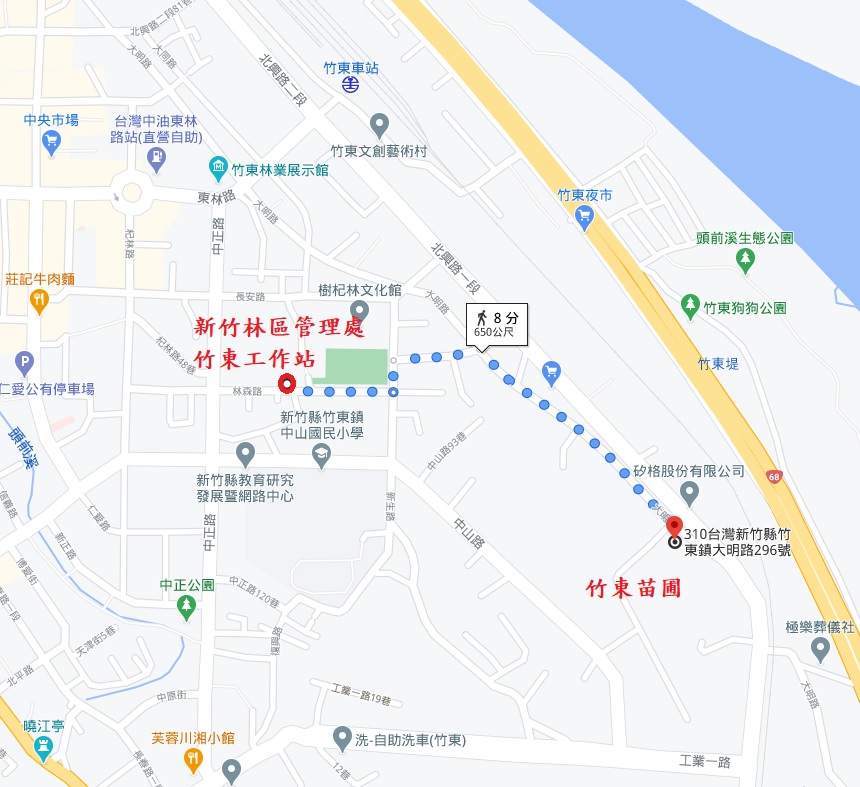 保險訓練期間技師公會已為受訓場地投保公共意外責任險6,600萬元，以及造林撫育課程第二日（竹東事業區第2林班）投保意外險，學員得自行加保旅行平安險。聯絡資訊計畫主持人：臺北市林業技師公會 邱志明 林業技師  報名聯絡人：臺北市林業技師公會 王先生    電子信箱：forestry.ass@gmail.com電話：02-23432253傳真：02-23432253110年「育苗、造林撫育技術之專業教育訓練」-育苗課程表時間：110年4月27~29日地點：新竹林區管理處竹東工作站（新竹縣竹東鎮林森路40號）竹東工作站苗圃（新竹縣竹東鎮大明路296號）110年「育苗、造林撫育技術之專業教育訓練」-造林撫育課程表時間：110年5月5~7日地點：新竹林區管理處竹東工作站（新竹縣竹東鎮林森路40號）竹東事業區第2林班育苗、造林撫育技術之專業教育訓練報名表（報名截止日期： 民國110年4月19日止）聯 絡 人：臺北市林業技師公會  王先生電    話： 02-23432253    傳    真： 02-23432253          電子信箱： forestry.ass@gmail.com〈請以電子信箱或傳真報名，名額有限，報名從速〉行程時間課程名稱講師備註4/27（二）
第一天9:30-10:00報到報到4/27（二）
第一天10:00-10:10致詞致詞4/27（二）
第一天10:10-12:00育苗技術及品質管理（含TGAP）林世宗4/27（二）
第一天12:00-13:00午餐午餐4/27（二）
第一天13:10-15:00育苗技術及品質管理（含TGAP）林世宗4/27（二）
第一天15:10-17:00育苗技術及品質管理（含TGAP）林世宗4/28（三）
第二天8:10-10:00採種、種子貯藏與發芽處理（含實作）簡慶德4/28（三）
第二天10:10-12:00採種、種子貯藏與發芽處理（含實作）簡慶德實作課程於苗圃4/28（三）
第二天12:00-13:00午餐午餐4/28（三）
第二天13:10-15:00勞動安全衛生與用藥使用安全許原瑞4/28（三）
第二天15:10-17:00病蟲害介紹及防治吳孟玲4/29（四）
第三天8:10-10:00苗木菌根介紹及作業方式（含實作）林瑞進4/29（四）
第三天10:10-12:00苗木菌根介紹及作業方式（含實作）林瑞進實作課程於苗圃4/29（四）
第三天12:00-13:00午餐午餐4/29（四）
第三天13:10-15:00考試與問卷調查行程時間課程名稱講師備註5/5（三）
第一天8:30-09:00報到報到5/5（三）
第一天9:00-9:10致詞致詞5/5（三）
第一天9:10-12:00造林木修枝技術與實作邱志明5/5（三）
第一天12:00-13:00午餐午餐5/5（三）
第一天13:10-15:00造林樹種選擇與生育地特性介紹李炎壽5/5（三）
第一天15:10-18:00疏伐作業實務與分析報告撰寫顏添明5/6（四）
第二天8:00-8:10竹東站集合搭車竹東站集合搭車5/6（四）
第二天9:00-12:00疏伐作業實務與分析報告撰寫顏添明、林政融竹東2林班5/6（四）
第二天12:00-12:30午餐午餐5/6（四）
第二天12:30-15:30造林木修枝技術與實作邱志明竹東2林班5/6（四）
第二天16:10-18:00生態造林觀念與作法許原瑞5/7（五）
第三天8:10-10:00竹林繁殖與經營（含竹育苗）陳財輝5/7（五）
第三天10:10-12:00公私有林經營與輔導作業規範陳朝圳5/7（五）
第三天12:00-13:00午餐午餐5/7（五）
第三天13:10-15:00FSC準則及驗證制度林俊成5/7（五）
第三天15:10-17:00考試與問卷調查姓 名性 別男 □ 女生日西元     年   月   日身 分證 號聯 絡電 話行動電話聯 絡地 址郵遞區號□□□□□ 郵遞區號□□□□□ 郵遞區號□□□□□ 郵遞區號□□□□□ 郵遞區號□□□□□ 單 位名 稱職 稱報 名場 次□ 課程一、育苗技術之專業教育訓練（110.4.27~110.4.29）□ 課程二、造林撫育技術之專業教育訓練（110.5.5~110.5.7）□ 課程一、育苗技術之專業教育訓練（110.4.27~110.4.29）□ 課程二、造林撫育技術之專業教育訓練（110.5.5~110.5.7）□ 課程一、育苗技術之專業教育訓練（110.4.27~110.4.29）□ 課程二、造林撫育技術之專業教育訓練（110.5.5~110.5.7）□ 課程一、育苗技術之專業教育訓練（110.4.27~110.4.29）□ 課程二、造林撫育技術之專業教育訓練（110.5.5~110.5.7）□ 課程一、育苗技術之專業教育訓練（110.4.27~110.4.29）□ 課程二、造林撫育技術之專業教育訓練（110.5.5~110.5.7）E-mail餐 點□ 葷 □ 素 □ 其他             □ 葷 □ 素 □ 其他             □ 葷 □ 素 □ 其他             □ 葷 □ 素 □ 其他             □ 葷 □ 素 □ 其他             備 註聯絡電話、行動電話、聯絡地址及E-mail須能接收相關課程報名及成績等重要訊息，請務必詳實填寫，以免資訊或證書未能送達。身分證字號及生日係供技師公會投保使用，非作其他用途。造林撫育課程包含野外實務訓練，建議攜帶雨鞋等裝備更換。聯絡電話、行動電話、聯絡地址及E-mail須能接收相關課程報名及成績等重要訊息，請務必詳實填寫，以免資訊或證書未能送達。身分證字號及生日係供技師公會投保使用，非作其他用途。造林撫育課程包含野外實務訓練，建議攜帶雨鞋等裝備更換。聯絡電話、行動電話、聯絡地址及E-mail須能接收相關課程報名及成績等重要訊息，請務必詳實填寫，以免資訊或證書未能送達。身分證字號及生日係供技師公會投保使用，非作其他用途。造林撫育課程包含野外實務訓練，建議攜帶雨鞋等裝備更換。聯絡電話、行動電話、聯絡地址及E-mail須能接收相關課程報名及成績等重要訊息，請務必詳實填寫，以免資訊或證書未能送達。身分證字號及生日係供技師公會投保使用，非作其他用途。造林撫育課程包含野外實務訓練，建議攜帶雨鞋等裝備更換。聯絡電話、行動電話、聯絡地址及E-mail須能接收相關課程報名及成績等重要訊息，請務必詳實填寫，以免資訊或證書未能送達。身分證字號及生日係供技師公會投保使用，非作其他用途。造林撫育課程包含野外實務訓練，建議攜帶雨鞋等裝備更換。